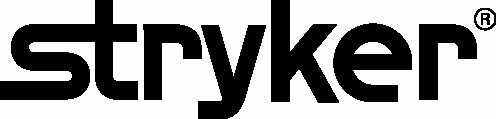 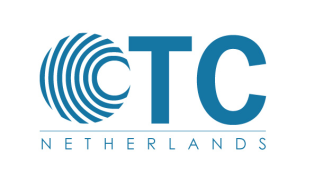 Programma OTC traumacursus II:Operatieve behandeling - “basic”
Dag 1				dagvoorzitter: Martin Heetveld    7:45 -   8:15 	registratie, ontvangst en invullen pre-toets		  8:15 -   8:30	introductie 						  8:30 -   8:50	fixateur externe							  8:50 -   9:10	intramedullaire fixatie 								   9:10 -   9:25	pauze  9:25 -   9:50	schroeven en platen				              9:50 - 11:00	workshop ronde 1					OTC Instructeurs11:00 – 12:15	workshop ronde 2					OTC Instructeurs		12:15 - 13:00	lunch	13:00 - 13:20	humerusschacht fracturen (B.extremiteit )		13:20 - 13:40	proximale radius en ulna fracturen (B.extremiteit )	13:40 - 14:55 	workshop ronde 3 					OTC Instructeurs14:55 - 15:10 	pauze15:10 - 15:30 	antebrachius fracturen (B.extremiteit )		          		15:30 - 15:50 	distale radius fracturen (B.extremiteit ) 				15:50 - 16:50 	casusbespreking (B. extremiteit)				OTC Instructeurs16:50 - 17:05	afsluiting dag 1 						19:00 - 20:30	diner (hotel van der Valk: Uden-Veghel)21:00 - 22:00	avondpresentatie 					
Dag 2				dagvoorzitter: Michael Edwards 8:00 -  8:20	proximale femur fracturen (O.extremiteit )		 8:20 -  8:40	femurschacht fracturen (O.extremiteit )			 8:40 -  9:55	workshop ronde 4					OTC Instructeurs 9:55 -  10:15	pauze10:15 - 10:35	crurisfracturen(O.extremiteit) 							10:35 - 10:55 	enkelfracturen (O.extremiteit) 							10:55 - 11:55	casusbespreking (O.extremiteit) 				OTC Instructeurs11:55 - 12:45	lunch12:45 - 14:00	workshop ronde 5					OTC Instructeurs14:00 - 15:00	casusbespreking (algemeen)				OTC Instructeurs15:00 - 15:15 	pauze15:15 - 15:35	compartimentsyndromen 						15:35 - 15:55	voorkomen en voorkomen van complicaties 		15:55 - 16:25 	afsluitende toets 					 16:25 - 17:00	cursus samenvatting/ afsluiting dag 2			workshops:     Naam					Materiaal			1. Intramedullaire fixatie 		T2 tibia pen 				2. Fixateur externe			Hoffmann III 				 		3. Platen & schroeven			Platen & schroeven 		4. Proximale femur			Gamma III	 		5. Positioneren 			           Tractietafel/positioneren   Roulatie schema workshops                                        OTC II: Operatieve fractuur behandeling - “basic”Kamer: AirwayKamer:BreathingKamer: CirculationKamer:FireKamer:Plenaire zaalDag 1workshopronde 1:9:50-11:00Dag 1workshopronde 2:11:00-12:15Dag 1workshopronde 3:13:40 - 14:55Dag 1Casusbespreking (B. extremiteiten)15:50-16:50Dag 2workshopronde 4:8:40-9:55Dag 2Casus bespreking(O. extremiteiten)10:55-11:55Dag 2workshopronde 5:12:45-14:00Dag 2 Casus bespreking(algemeen)14:00-15:00